ТЕКЕЛ тест                                                                                                                                                          (тест предназначен определить духовный уровень христианина),,…Текел - ты взвешен на весах и найден очень легким…,, (Дан.5:27),,Бог взвешивает души,... потому что некоторые из вас, не знают Бога,,. (Пр.16:2, 1 Кор.15:34)   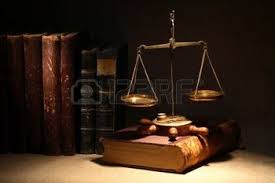 .Рождение свыше.                                                                                                                           	Возрождение от Духа Святого необходимо чтобы быть детьми Божиими, увидеть и наследовать Его царство. (1Пет.1:3-5)                                                                                                                                                                      __  Имею свидетельство в себе самом.  (1Ин.5:10-11, Рим.8:9,16)__  Имеет доброе свидетельство от других. (1Пет.2:11-16)__  Исповедует Иисуса Христа Сыном Божиим. (1Ин.4:15)__  Любит детей Божиих и всех людей (1Ин.4:7, 5:1)                                                                                                             __  Любит чистое словесное молоко. (1Пет. 2:1-2, Рим.7:22)__  Не находится во грехе.  (1Ин.3:9, 5:4)__  Молится Христу. (Деян.9:11)                                                                                                                                                  __  Соблюдает заповеди Христа. (1Ин.2:3-4)__  Ожидает встречи со Христом. (1Фес.1:9-10)2. Членство в церкви.	Господь Иисус прилагает спасаемых к церкви, погружая в нее их Духом Святым. (Деян.2:47, 1Кор.12:13)__  Я исповедал в водном крещении своё волевое решение подчиниться Иисусу Христу как моему Господу. (Рим.10:9)__   Я постоянно пребываю: на богослужениях, хлебопреломлении и общениях. (Деян.2:42)__  Молюсь за конкретные нужды святых. (Ик.5:16)__  Радуюсь с радующимися и плачу с плачущими членами церкви. (1Кор.12:26)  Принимаю участие в нуждах святых.  (Ик.1:27)__  Не оставляю собрания своего. (Ев.10:25)__  Участвую доброохотно в материальном служении, 10% и более. (2Кор.9:7, Рим.12:13,15)__  Знаю и употребляю мои дарования от Духа Святого, для созидания своей поместной церкви. (Еф.4:7-12)__  Повинуюсь служителям церкви. (1Пет.5:5)__  Воспитываю семью для участия в жизни церкви и благовестии Евангелия. (Еф.6:4, 1Кор.14:34-35)3. Критерии духовного роста.	У христианина два пути: либо возрастать в меру полного возраста Христова, (Еф.4:13) либо духовно умереть. (Рим.8:13) __    Я дорожу временем проведённым со Христом. Познание Господа Иисуса для меня становится главным приоритетом в  жизни, для Него я готов отказаться от многого. (Фил.3:7-8)__    Мой характер и поведение изменяются в образ Христа. Более ярко становятся выраженными плоды Духа, (Гал.5:22) святость становится нормой всех моих поступков. (1Пет.1:14-16)__  Заботы житейские, богатство и желание наслаждений не волнуют меня.(Мф.6:19-34)__  Я глубже познаю, исследую Писания. (Ин.5:39, 8:31-32)__  Мои отношения с людьми улучшаются, стараюсь исполнять все возложенные на меня обязанности. (1Пет.2:11-17, 3:1-7)__  Я нестыжусь свидетельства о Христе. (2Тим.1:8)__  Моё доверие Господу и любовь к братьям и сёстрам возрастает. (2Фес.1:3) __  Принимаю обличения как от Господа. (Пс.140:5)__  Я становлюсь более уравновешенным среди благ и стрессов жизни. (Гал.5:22, 1Кор.7:29-31, Ев.4:10)4. Мера полного возраста Христова	,,Не хочу оставить вас, братья, в неведении  о духовности.,, (1Кор.12:1)__  Я размышляю о слове Божием, горнем и о том что только истинно, что справедливо, что чисто, любезно, достославно, что добродетель и похвала. (Кол.3:1-2, Фил.4:8)__  Кто распял плоть со страстями и похотями (Гал.5:24-25), обуздывает свой язык (Ик.1:16) и противостоит твёрдой верой в искушениях лукавого. (1Пет.5:8-9)__  Главный мотив во  всех моих делах есть любовь. Я движим не эгоистическими и корыстными целями но желанием послужить другим во благо. (1Кор.13:1-3, 14:12, Гал.6:1-2)__  Считаю других членов церкви высшими меня. (Фил.2:3-8)__  Устроиваю церковь своими дарованиями. (Еф.4:14-16)__  Могу наставлять и учить немощных и новообращённых. (Ев.5:12-14)__  Использую любую возможность для свидетельства о Христе,и осуждаю себя когда не благовествую. (1Кор.9:16) __  Во всех своих поступках стараюсь прославлять Бога. (Ев.13:15)__  Сегодня готов к восхищению или смерти за Христа. (Мф.24:44, Марк.8:34-35)